МатематикаТема урока «Решение задач»Работа по учебнику стр.141Устно выполняем № 10. Обратите внимание рассмотреть необходимо все варианты.В тетради решаем № 12. Оцените верно или неверно решение Маши и Наташи. Верное решение запиши в тетрадь.Выполненные задания отправлять на адрес электронной почты oksananowik0626@mail.ru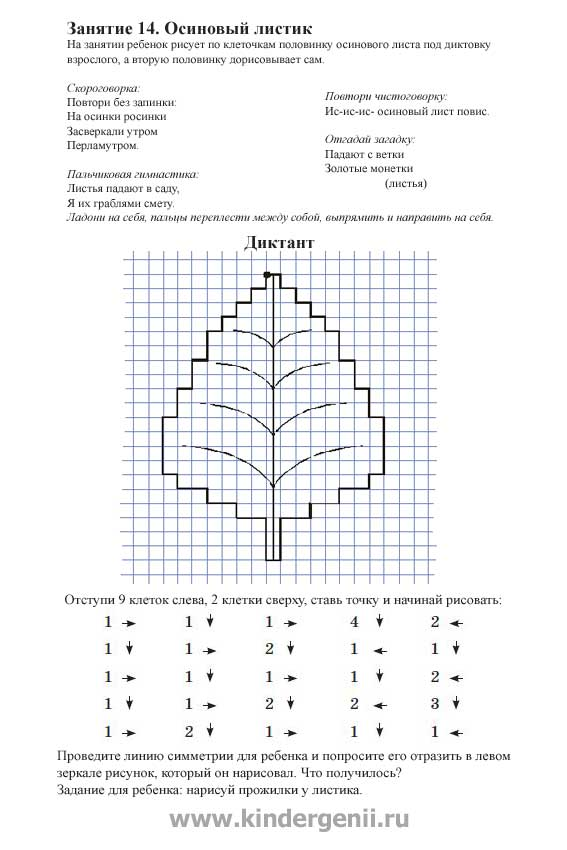 